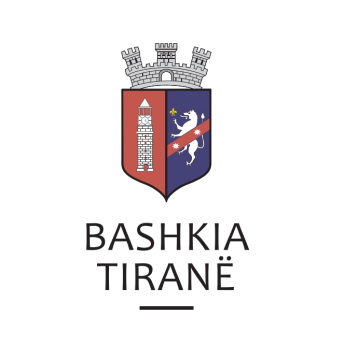      R  E  P U  B  L  I  K  A    E   S  H  Q  I  P  Ë  R  I  S  Ë
  BASHKIA TIRANË
DREJTORIA E PËRGJITHSHME PËR MARRËDHËNIET ME PUBLIKUN DHE JASHTË
DREJTORIA E KOMUNIKIMIT ME QYTETARËTLënda: Kërkesë për shpallje nga Gjykata e Rrethit Gjyqësor Tiranë, për z. Ali KukaPranë Bashkisë Tiranë ka ardhur kërkesa për shpallje nga Gjykata e Rrethit Gjyqësor Tiranë, me nr. 7435/1183 regj. them., datë 24.09.2019, protokolluar në Bashkinë Tiranë me nr. 36147 prot., datë 30.09.2019.Ju sqarojmë se kjo gjykatë dërgon shpallje se është zhvilluar gjykimi i çështjes civile që i përket:Paditës:               Arjana Mazniku (Kuka)I paditur:            Nexhmi AllaPerson i Tretë:    Ali KukaObjekt:               Pavlefshmëri kontrateData dhe ora e seancës:    31.10.2019, ora 11:30Drejtoria e Komunikimit me Qytetarët ka bërë të mundur afishimin e shpalljes për z. Ali Kuka, në tabelën e shpalljeve të Sektorit të Informimit dhe Shërbimeve për Qytetarët pranë Bashkisë Tiranë.     R  E  P U  B  L  I  K  A    E   S  H  Q  I  P  Ë  R  I  S  Ë
  BASHKIA TIRANË
DREJTORIA E PËRGJITHSHME PËR MARRËDHËNIET ME PUBLIKUN DHE JASHTË
DREJTORIA E KOMUNIKIMIT ME QYTETARËTLënda: Kërkesë për shpallje nga Gjykata e Rrethit Gjyqësor Gjirokastër për z. Islam Çami.Pranë Bashkisë Tiranë ka ardhur kërkesa për shpallje nga Gjykata e Rrethit Gjyqësor Gjirokastër, me nr. 333 akti, datë 24.09.2019, protokolluar në Bashkinë Tiranë me nr. 36146 prot., datë 30.09.2019.Ju sqarojmë se kjo gjykatë dërgon shpallje për zhvilluimin e gjykimit të çështjes penale që i përket:I pandehur:              Islam ÇamiAkuzuar:                  Për veprën penale “Mospagim i taksave dhe tatimeve”.Data dhe ora e seancës:    08.10.2019, ora 10:00Drejtoria e Komunikimit me Qytetarët ka bërë të mundur afishimin e shpalljes për z. Islam Çami, në tabelën e shpalljeve të Sektorit të Informimit dhe Shërbimeve për Qytetarët pranë Bashkisë Tiranë.     R  E  P U  B  L  I  K  A    E   S  H  Q  I  P  Ë  R  I  S  Ë
  BASHKIA TIRANË
DREJTORIA E PËRGJITHSHME PËR MARRËDHËNIET ME PUBLIKUN DHE JASHTË
DREJTORIA E KOMUNIKIMIT ME QYTETARËTLënda: Kërkesë për shpallje nga Gjykata e Rrethit Gjyqësor Lezhë për znj. Irena Shehu. Pranë Bashkisë Tiranë ka ardhur kërkesa për shpallje nga Gjykata e Rrethit Gjyqësor Lezhë, me nr. 448 çështjes, datë 26.09.2019, protokolluar në Bashkinë Tiranë me nr. 36145 prot., datë 30.09.2019.Ju sqarojmë se kjo gjykatë dërgon për shpallje të çështjes penale me palë:Personi i interesuar:          Irena ShehuObjekti:                          Pushimin e hetimeve të procedimit penale.Data dhe ora e seancës:  08.10.2019, ora 11:30Drejtoria e Komunikimit me Qytetarët ka bërë të mundur afishimin e shpalljes për znj. Irena Shehu, në tabelën e shpalljeve të Sektorit të Informimit dhe Shërbimeve për Qytetarët pranë Bashkisë Tiranë.     R  E  P U  B  L  I  K  A    E   S  H  Q  I  P  Ë  R  I  S  Ë
  BASHKIA TIRANË
DREJTORIA E PËRGJITHSHME PËR MARRËDHËNIET ME PUBLIKUN DHE JASHTË
DREJTORIA E KOMUNIKIMIT ME QYTETARËTLënda: Kërkesë për shpallje nga Gjykata Administrative e Apelit Tiranë për znj. Stela Rrapaj, znj. Qamile Demi, znj. Denisa Rrahmani, znj. Emine Demi dhe z. Enver Demi.Pranë Bashkisë Tiranë ka ardhur kërkesa për shpallje nga Gjykata Administrative e Apelit Tiranë, me nr. 15995/10448/5916 akti, datë 24.09.2019, protokolluar në Bashkinë Tiranë me nr. 36144 prot., datë 30.09.2019.Ju sqarojmë se kjo gjykatë dërgon për shpallje njoftimin për gjykimin të çështjes administrative me palë:Paditës:                    Kimet Xhango, Gurije XhangoTë paditur:            Orjola Demi, Hashije Demi, Nadire Demi, Stela Rrapaj, Qamile                                Demi, Denisa Rahmani, Emine demi, Enver Demi, ZVRPP Tiranë.Objekti:              Konstatim pavlefshmëri absolute pasurie, etj.Data dhe ora e seancës:  21.10.2019, ora 13:30Drejtoria e Komunikimit me Qytetarët ka bërë të mundur afishimin e shpalljes për znj. Stela Rrapaj, znj. Qamile Demi, znj. Denisa Rrahmani, znj. Emine Demi dhe z. Enver Demi, në tabelën e shpalljeve të Sektorit të Informimit dhe Shërbimeve për Qytetarët pranë Bashkisë Tiranë.     R  E  P U  B  L  I  K  A    E   S  H  Q  I  P  Ë  R  I  S  Ë
  BASHKIA TIRANË
DREJTORIA E PËRGJITHSHME PËR MARRËDHËNIET ME PUBLIKUN DHE JASHTË
DREJTORIA E KOMUNIKIMIT ME QYTETARËTLënda: Kërkesë për shpallje nga Gjykata së Rrethit Gjyqësor Krujë për znj. Lirie Perriu.Pranë Bashkisë Tiranë ka ardhur kërkesa për shpallje nga Rrethit Gjyqësor Krujë, me nr. 289 akti, datë 27.09.2019, protokolluar në Bashkinë Tiranë me nr. 36143 prot., datë 30.09.2019.Ju sqarojmë se kjo gjykatë dërgon shpallje se është zhvilluar gjykimi i çështjes civile që i përket:Paditës:                         Themi PerriuTë Paditur:                   Agron Perriu, Lirie Perriu Objekti:                        Zgjidhje kontrate shitjeData dhe ora e seancës: 09.10.2019, ora 10:00Drejtoria e Komunikimit me Qytetarët ka bërë të mundur afishimin e shpalljes znj. Lirie Perriu, në tabelën e shpalljeve të Sektorit të Informimit dhe Shërbimeve për Qytetarët pranë Bashkisë Tiranë.     R  E  P U  B  L  I  K  A    E   S  H  Q  I  P  Ë  R  I  S  Ë
  BASHKIA TIRANË
DREJTORIA E PËRGJITHSHME PËR MARRËDHËNIET ME PUBLIKUN DHE JASHTË
DREJTORIA E KOMUNIKIMIT ME QYTETARËTLënda: Kërkesë për shpallje nga Gjykata e Rrethit Gjyqësor Durrës, për shoqërinë ndërtimore “GXH” sh.p.k.Pranë Bashkisë Tiranë ka ardhur kërkesa për shpallje nga Gjykata e Rrethit Gjyqësor Durrës, me nr. 1323 akti, datë 27.09.2019, protokolluar në institucionin tonë me nr. 36142 prot., datë 30.09.2019.Ju sqarojmë se kjo gjykatë dërgon shpallje se është zhvilluar gjykimi i çështjes civile që i përket:Paditës:                         Nazmije DrizaTë Paditur:                   Shoqëria ndërtimore “GXH” sh.p.k. Objekti:                        Përmbushje detyrimi kontraktor, etj.Data dhe ora e seancës: 29.10.2019, ora 11:00Drejtoria e Komunikimit me Qytetarët ka bërë të mundur afishimin e shpalljes për shoqërinë ndërtimore “GXH” sh.p.k., në tabelën e shpalljeve të Sektorit të Informimit dhe Shërbimeve për Qytetarët pranë Bashkisë Tiranë.     R  E  P U  B  L  I  K  A    E   S  H  Q  I  P  Ë  R  I  S  Ë
  BASHKIA TIRANË
DREJTORIA E PËRGJITHSHME PËR MARRËDHËNIET ME PUBLIKUN DHE JASHTË
DREJTORIA E KOMUNIKIMIT ME QYTETARËTLënda: Kërkesë për shpallje nga Gjykata e Apelit Vlorë për znj. Milika Simon Peco.Pranë Bashkisë Tiranë ka ardhur kërkesa për shpallje nga Gjykata e Apelit Vlorë, me nr. 2861 regjistri, datë 20.09.2019, protokolluar në Bashkinë Tiranë me nr. 36193 prot., datë 30.09.2019.Ju sqarojmë se kjo gjykatë dërgon shpallje se është zhvilluar gjykimi i çështjes civile që i përket:Pala Paditëse:       Palush Ziu, Gjinovefa SaniaPalë e paditur:      Agjencia e Trajtimit të Pronave TiranëMe pjesëmarrje:   Zyra Vendore e Avokaturës së Shtetit VlorëPerson i tretë:       ASHK, Drejtoria Rajonale Berat, Thanas Ziu, etj.Objekti:               Ndryshimin e  vendimit nr. 18, datë 21.04.1994, të ish-KKKP Berat.Drejtoria e Komunikimit me Qytetarët ka bërë të mundur afishimin e shpalljes për znj. Milika Simon Peco,  në tabelën e shpalljeve të Sektorit të Informimit dhe Shërbimeve për Qytetarët pranë Bashkisë Tiranë.     R  E  P U  B  L  I  K  A    E   S  H  Q  I  P  Ë  R  I  S  Ë
  BASHKIA TIRANË
DREJTORIA E PËRGJITHSHME PËR MARRËDHËNIET ME PUBLIKUN DHE JASHTË
DREJTORIA E KOMUNIKIMIT ME QYTETARËTLënda: Kërkesë për shpallje nga Gjykata e Rrethit Gjyqësor Elbasan për znj. Vjollca Alla (Qosja) dhe znj. Myzejen Micolis (Qosja).Pranë Bashkisë Tiranë ka ardhur kërkesa për shpallje nga Gjykata e Rrethit Gjyqësor Elbasan me nr. 2072/493/125/63 regj. themeltar, datë 26.09.2019, protokolluar në institucionin tonë me nr. 36138 prot., datë 30.09.2019.Ju sqarojmë se kjo gjykatë dërgon shpallje se është zhvilluar gjykimi i çështjes civile që i përket:Paditës:                        Bardhylka LitoI paditur:                     Vjollca AllaPersona të tretë:          Avni Qosja, Myzejen Micolis (Qosja)Objekti:                       Pjestim sendiData dhe ora e seancës: 04.11.2019, ora 10:00Drejtoria e Komunikimit me Qytetarët ka bërë të mundur afishimin e shpalljes për znj. Vjollca Alla (Qosja) dhe znj. Myzejen Micolis (Qosja), në tabelën e shpalljeve të Sektorit të Informimit dhe Shërbimeve për Qytetarët pranë Bashkisë Tiranë.